Платформа для организации эфирных сессий PTT01-LИнструкция по запуску и эксплуатацииСистемные требованияНеобходимые требования для запуска проекта:Сервер или персональный компьютер с операционной системой Linux (проект запускается на Ubuntu 20+, либо Debian 10+) под пользователем с root-правами.Установленные утилиты zip, docker и docker-composeЗапуск проектаПоследовательность шагов для запуска проекта:Скачать архив с программой, предоставленной по ссылке;Перенести архив на сервер, перейти в консоли сервера в папку с архивомУстановка:$ unzip «имя файла» – распакуйте архив c инсталляцией приложения;$ cd images – перейдите в папку images;$ docker load -i FILENAME.tar – выполните загрузку образа для каждого файла;$ cd .. – вернитесь в папку инсталляции;$ docker compose up -d – запустите контейнеры;В браузере откройте веб-страницу приложения, она будет доступна на 80-м порту.В появившейся форме введите логин – admin, пароль – admin и нажмите кнопку "Войти".Эксплуатация проектаВзаимодействие с программным обеспечением осуществляется посредством WEB-интерфейса (с использованием браузера). Страница авторизации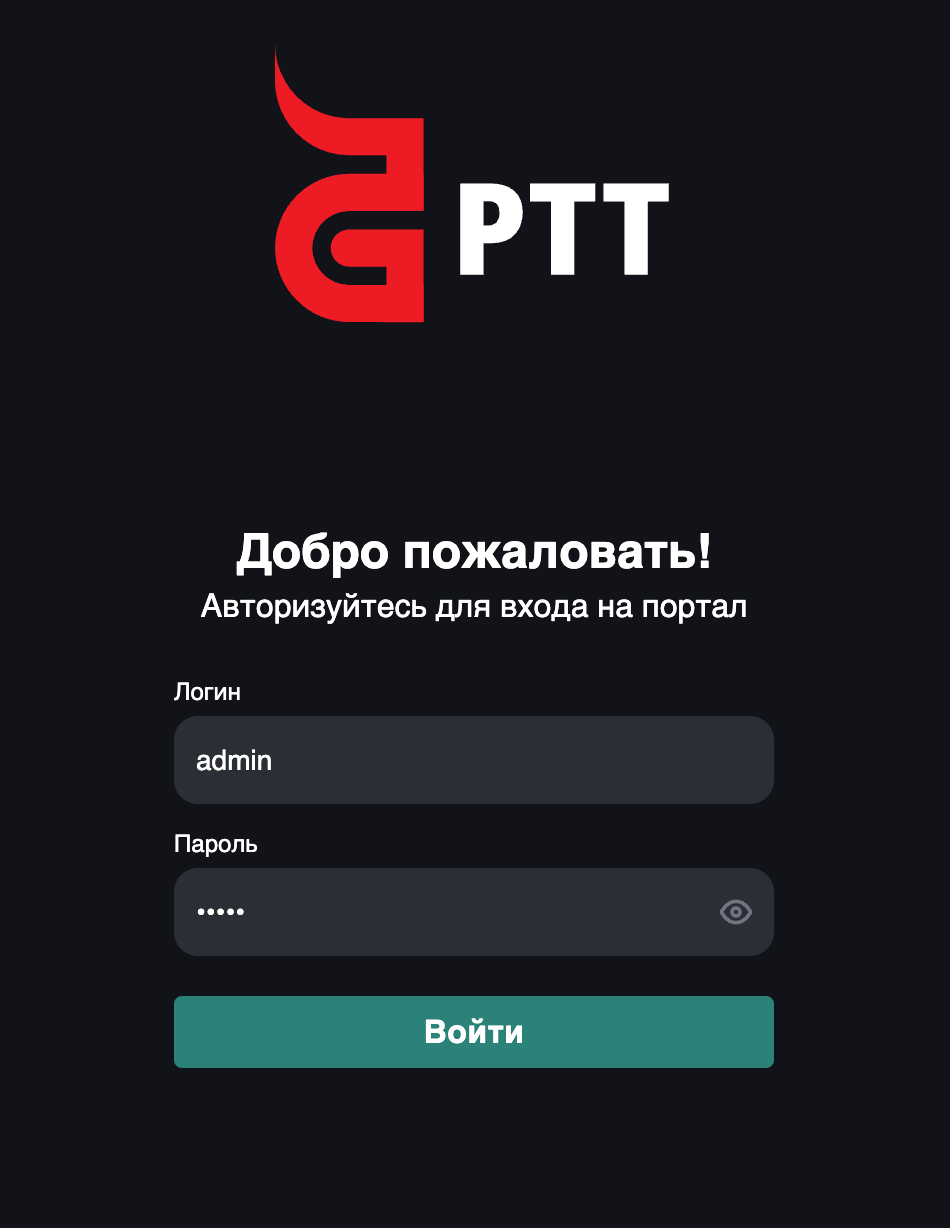  Таблица пользователей.В данной таблице отображены все пользователи продукта. Пользователей можно добавлять, назначая права и доступные каналы.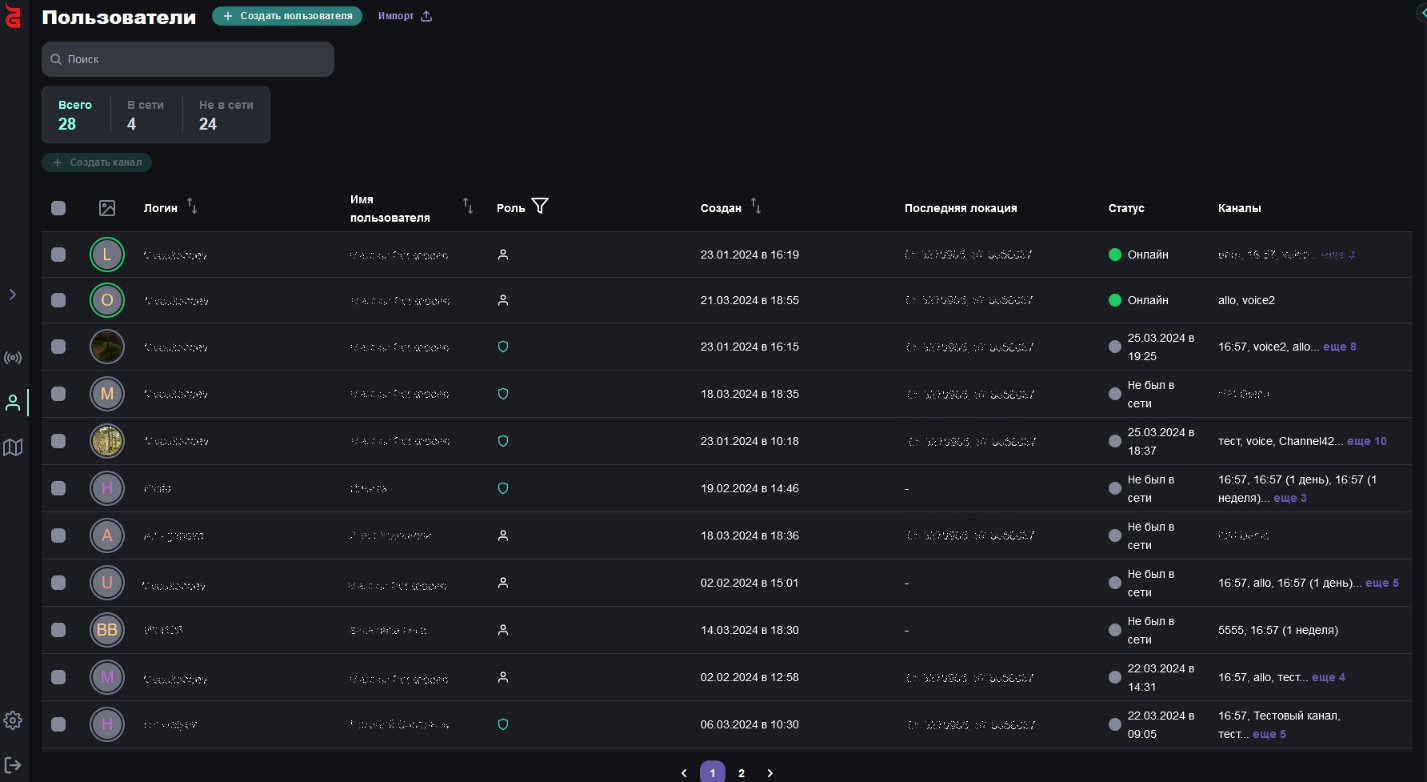  КаналыКаналы – группы эфирных сессий, объединяющие несколько пользователей. В канал можно добавлять пользователей, либо исключать их. Каждый канал содержит чат, в котором отображаются сообщения и голосовые команды (эфирные).Активируя канал, вы начинаете слышать эфир, происходящий в канале.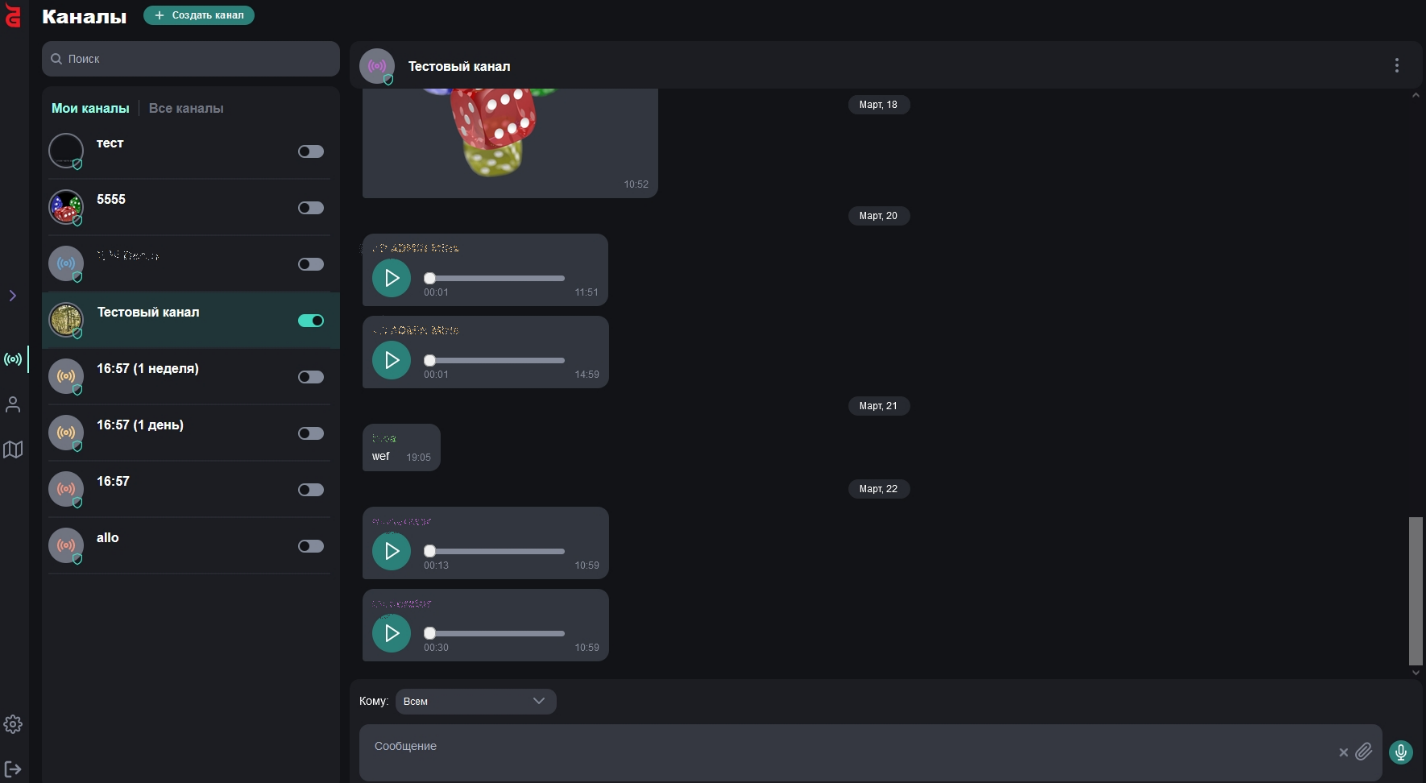 Всплывающий сайдбар в правой части раздела каналов, позволяет говорить информацию в эфир канала, используя гарнитуру (микрофон).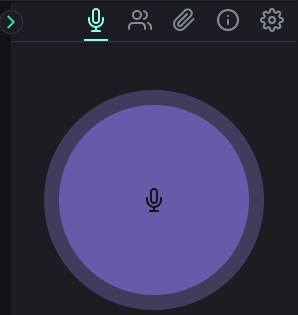  КартаНа карте отображено местоположение пользователей-участников каналов.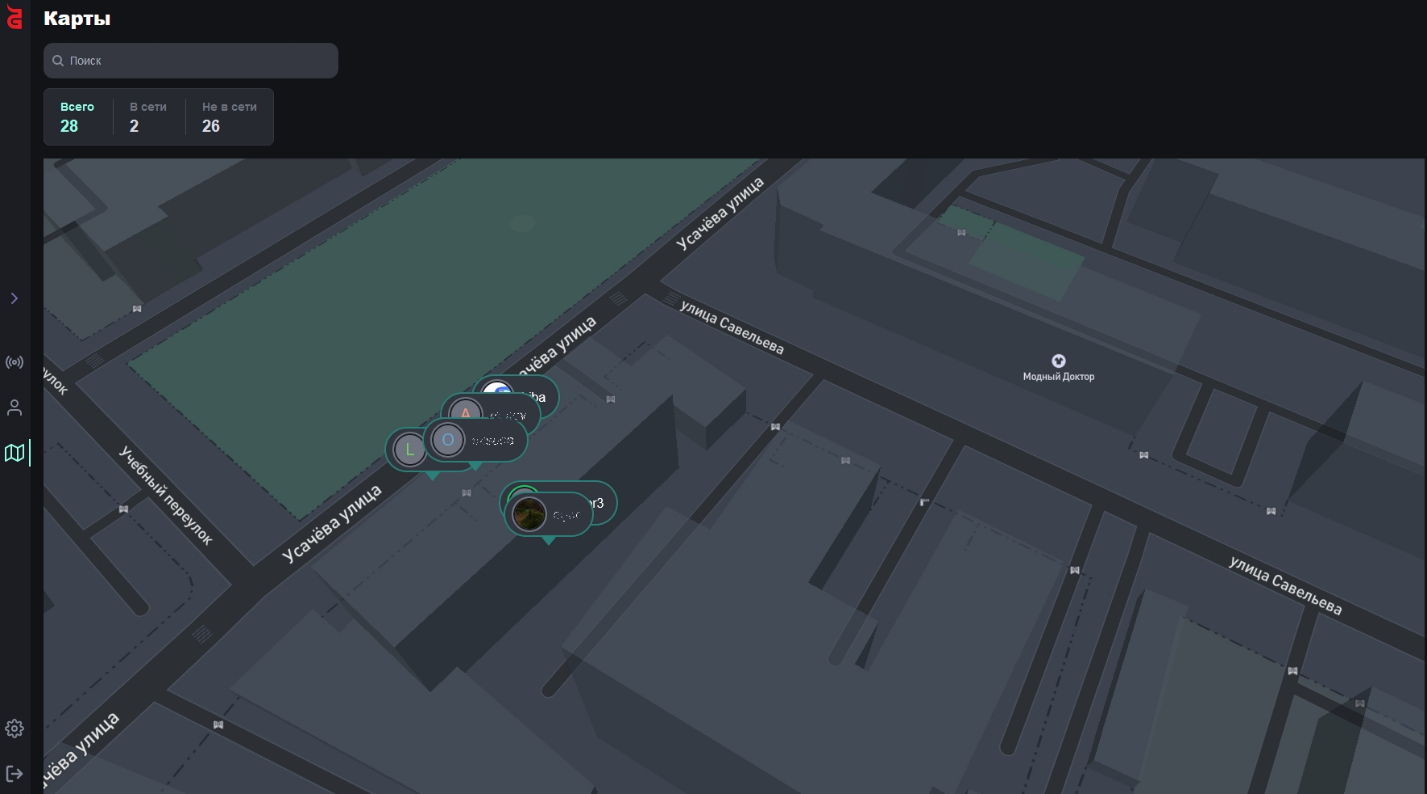 